Annexe 1. Calendrier électoral	Annexe 2 Formulaires de demande d’inscription sur les listes électorales2.1 Formulaire usager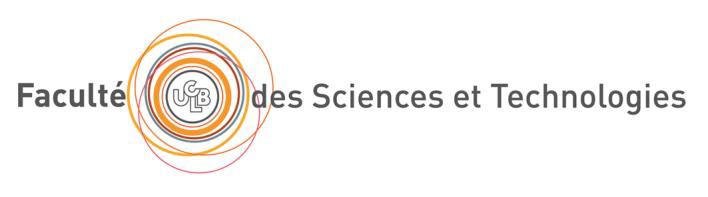 Elections au Conseil du département de mathématiquesScrutin du 13 mars 2018Demande d’inscription sur les listes électorales    Madame	   MonsieurNOM :.……………………...……………………………………………………….... Prénom : …………………………………………………………………………...… Numéro d’étudiant·e :…………………………………………………………… Diplôme préparé : …………………………………………………………........ Certifie sur l'honneur remplir toutes les conditions pour être électeur et demande à être inscrit·e sur les listes électorales, collège usagers. Demande la/les rectification(s) suivante(s) me concernant (à préciser et à justifier) :……………………………………………………………………………………………………….………………………………….……………………………………………………………………………………………………….………………………………….Fait à ……………………………….., le ………………………….Pour les électeurs de droit, les demandes peuvent être déposées auprès du bureau de vote jusqu’au jour du scrutin, après visa du Directeur de la FST sur présentation de la carte d’étudiant.Pour les demandes soumises à conditions, les demandes sont à déposer avant le 7 mars 2018 auprès de la direction de la Faculté pour validation par le Directeur de la FST sur présentation de la carte d’étudiant.2.2 Formulaire personnelElections au Conseil du département de mathématiquesScrutin du 13 mars 2018Demande d’inscription sur les listes électorales    Madame	   MonsieurNOM :.……………………...……………………………………………………….... Prénom : …………………………………………………………………………...… Corps/grade/autre : ……………………………………………………….…….Affecté·e à* ……………………………………………………………………………Adresse professionnelle :……………………………………………………….Tél. Professionnel : …………………………………………………………………. Certifie sur l'honneur remplir toutes les conditions pour être électeur et demande à être inscrit·e sur les listes électorales, collège : ……………………………………………………..………. Demande la/les rectification(s) suivante(s) me concernant (à préciser et à justifier) :……………………………………………………………………………………………………….………………………………….……………………………………………………………………………………………………….………………………………….Fait à …………………………………………….., le …………………………………………………….Pour les électeurs de droit, les demandes peuvent être déposées auprès du bureau de vote jusqu’au jour du scrutin, après visa du directeur de la FST. Pour les demandes soumises à conditions, les demandes sont à déposer avant le 7 mars 2018 auprès de la direction de la FST pour validation par le Directeur de la FST.* Indiquer la composante (UFR, département, institut, école) ou le service de rattachement et, pour les personnels de la recherche (CNRS,INSERM…), le nom complet et le N° de l’unité de recherche d’affectation en rattachement principal à l'université et associée au département de mathématiques.Annexe 3 Formulaires de candidature 3.1 Candidature de liste (personnels)Elections au Conseil du département de mathématiquesScrutin du 13 mars 2018DECLARATION DE CANDIDATURE DE LISTENOM DE LA LISTE : ………………………………………………………………………………………………………Chaque candidat· précise ses nom, prénom et appose sa signature sur le formulaire.Les candidat·es seront rangés par ordre préférentiel.Il est rappelé l’objectif fixé par la Charte pour l’égalité entre les femmes et les hommes visant à favoriser la représentation proportionnelle des femmes et des hommes dans toutes les instances de l’UCBL, à tous les niveaux, pour toutes les catégories et tendre vers la parité. Dans ce cadre, il est recommandé que chaque liste soit composée alternativement d’un candidat·e de chaque sexe et qu’une justification soit présentée en cas d’impossibilité de respecter cet objectif.Fait à…………………….., le………………………..	Signature en original du dépositaire de la liste :Dépositaire de la liste :Nom et prénom : ……………………………………………………………………………………Téléphone : ……………………………………. Courriel : ……………………………………………A DEPOSER EN ORIGINAL IMPERATIVEMENT A : Université Claude Bernard Lyon 1 – FST – RDC Bâtiment Lippmann, 16 rue Enrico Fermi, Domaine scientifique de la Doua – avant le Mardi 27 février 2018 à 12h00, terme de rigueur.3.2 Déclaration individuelle de candidature (personnels)Elections au Conseil du département de mathématiquesScrutin du 13 mars 2018Déclaration individuelle de candidature*   Madame         MonsieurNOM : ……………………………………………………………………………………………………………..Prénom : ...………………………………………………………………………………………….………..…Corps/grade/autres :………………………………………………………………………………………..Fonction : …………………………………………………………………………………………………………Adresse électronique : ……………….………………………………………..………………………….Déclare être candidat·e à l’élection au conseil de département de mathématiquesCollège : ……………………………………………………..……………..…………………………………..Nom de la liste de candidat·es :……………………………………………..………………………..J’atteste sur l’honneur remplir toutes les conditions requises pour être éligible et être candidat·e en ………………………… position.Fait à …………………………………….., le …………………….…………….Signature du/de la candidat : 	A DEPOSER EN ORIGINAL IMPERATIVEMENT A :Université Claude Bernard Lyon 1 – FST – RDC Bâtiment Lippmann, 16 rue Enrico Fermi, Domaine scientifique de la Doua – avant le Mardi 27 février 2018 à 12h00, terme de rigueur.3.3 Candidature de liste (usagers)Elections au Conseil du département de mathématiquesScrutin du 13 mars 2018 - usagersDECLARATION DE CANDIDATURE DE LISTENOM DE LA LISTE : ………………………………………………………………………………………………………Chaque candidat· précise ses nom, prénom et appose sa signature sur le formulaire.Les candidat·es seront rangés par ordre préférentiel.Pour être recevables, les listes étudiantes doivent être composées d’un nombre de candidats au moins égal au nombre des sièges des membres titulaires à pourvoir et au maximum du nombre de sièges de titulaires et de suppléants.Il est rappelé l’objectif fixé par la Charte pour l’égalité entre les femmes et les hommes visant à favoriser la représentation proportionnelle des femmes et des hommes dans toutes les instances de l’UCBL, à tous les niveaux, pour toutes les catégories et tendre vers la parité. Dans ce cadre, il est recommandé que chaque liste soit composée alternativement d’un candidat·e de chaque sexe et qu’une justification soit présentée en cas d’impossibilité de respecter cet objectif.N’oubliez pas de joindre les déclarations individuelles de candidature de chacun des candidats, ainsi qu’une copie de la carte IZLY pour chaque candidat, ou à défaut un certificat de scolarité originalFait à…………………….., le………………………..	Signature en original du dépositaire de la liste :Dépositaire de la liste : Nom et prénom : ……………………………………………………………………………………Téléphone : ……………………………………. Courriel : ……………………………………………A DEPOSER EN ORIGINAL IMPERATIVEMENT A : Université Claude Bernard Lyon 1 – FST – RDC Bâtiment Lippmann, 16 rue Enrico Fermi, Domaine scientifique de la Doua – avant le Mardi 27 février 2018 à 12h00, terme de rigueur.3.4 Déclaration individuelle de candidature (usagers)Elections au Conseil du département de mathématiquesScrutin du 13 mars 2018 - usagersDéclaration individuelle de candidature usagersIl est impératif de joindre une copie de la carte IZLY, ou à défaut un certificat de scolarité original   Madame         MonsieurNOM : ……………………………………………………………………………………………………………..Prénom : ...………………………………………………………………………………………….………..…Numéro étudiant :………………………………………………………………………………………..Adresse électronique : ……………….………………………………………..………………………….Déclare être candidat·e à l’élection au conseil de département de mathématiquesCollège : ……………………………………………………..……………..…………………………………..Nom de la liste de candidat·es : ……………………………………………..………………………..J’atteste sur l’honneur remplir toutes les conditions requises pour être éligible et être candidat·e en ………………………… position.Fait à ……………………………….., le ………………………….Signature du/de la candidat : 	A DEPOSER EN ORIGINAL IMPERATIVEMENT A :Université Claude Bernard Lyon 1 – FST – RDC Bâtiment Lippmann, 16 rue Enrico Fermi, Domaine scientifique de la Doua – avant le Mardi 27 février 2018 à 12h00, terme de rigueur.Opérations électoralesDatesRéunion du Comité électoralJeudi 1er février 2018Publication de l’arrêté d’ouverture des électionsLundi 5 février 2018Affichage des listes électoralesVendredi 9 février 2018Dépôt des candidaturesMardi 27 février 2018 à 12hRéunion du Comité électoral si candidature(s) irrecevable (s)Mercredi 28 février 2018Délai de rectification Jeudi 1er mars 2018 jusqu’à 16hAffichage des candidaturesVendredi 2 mars 2018 au plus tardDate limite des demandes d’inscription sur les listes électorales pour les personnes soumises à demandeMercredi 7 mars 2018 au plus tardDate limite pour faire établir une procurationLundi 12 mars 2018Scrutin Mardi 13 mars 2018Proclamation des résultats et affichageVendredi 16 mars 2018 au plus tardSignature du demandeur :VISA du Directeur de la Faculté des Sciences et TechnologiesSignature du demandeur :VISA du Directeur de la Faculté des Sciences et TechnologiesDélégué·e de listeDélégué·e de listeNom et prénom : …………………………………………………Signature du/de la délégué·eCourriel :……………………………………..@.....................Signature du/de la délégué·eTél. (en cas d’urgence) : ……………………………………..Signature du/de la délégué·eLe/la délégué·e doit faire partie de la liste de candidat·esLe/la délégué·e doit faire partie de la liste de candidat·esNOMPrénomSignatureDélégué·e de listeDélégué·e de listeNom et prénom : …………………………………………………Signature du/de la délégué·eCourriel :……………………………………..@.....................Signature du/de la délégué·eTél. (en cas d’urgence) : ……………………………………..Signature du/de la délégué·eLe/la délégué·e doit faire partie de la liste de candidat·esLe/la délégué·e doit faire partie de la liste de candidat·esNOMPrénomSignature